Prijavni formular zaTakmičenje za najbolju studentsku idejuNaziv idejeUnesite naziv ideje (maksimalno 25 karaktera)Naziv timaUnesite naziv tima (maksimalno tri reči) Članovi timaNabrojte članove svog tima i njihove  podatkePopunjen prijavni formular poslati na imejl adresu: info-student@ni.ac.rs ili nebojsa.jotovic@elfak.ni.ac.rs Ime i prezimeUniverzitet/fakultetEmail adresaBroj indeksaBroj telefonaVođa timaČlan timaČlan timaČlan tima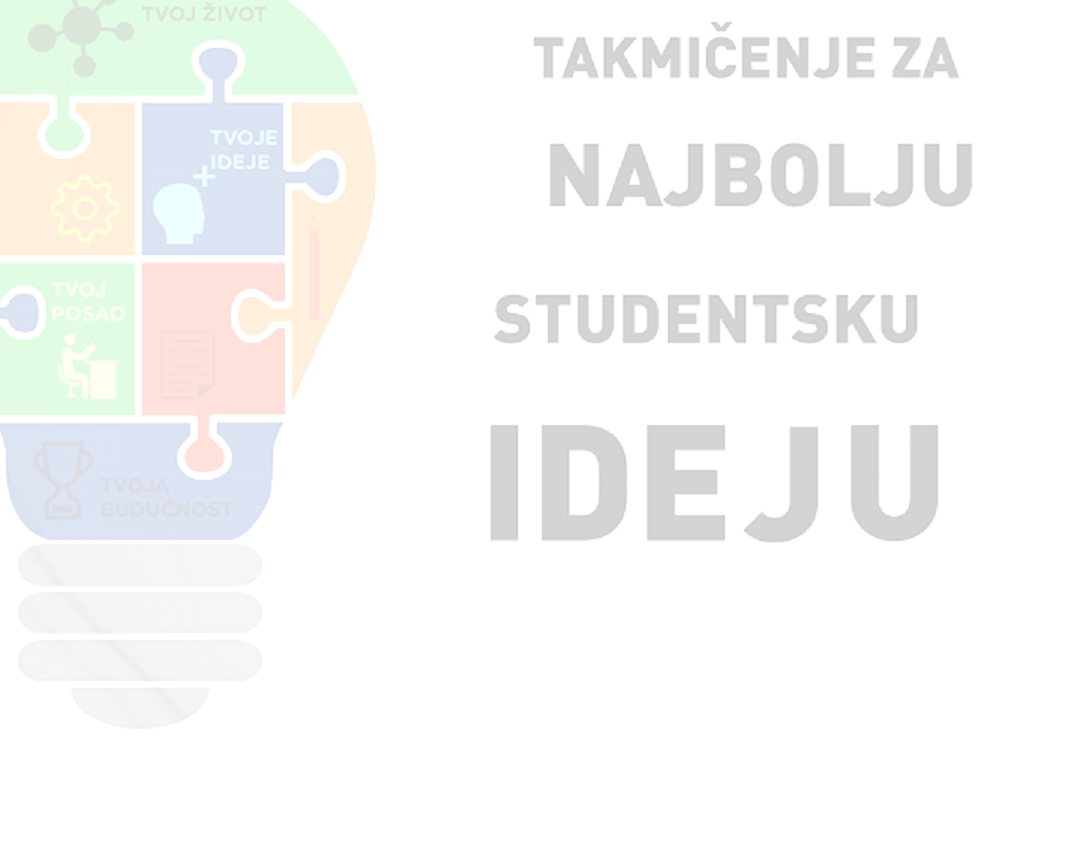 